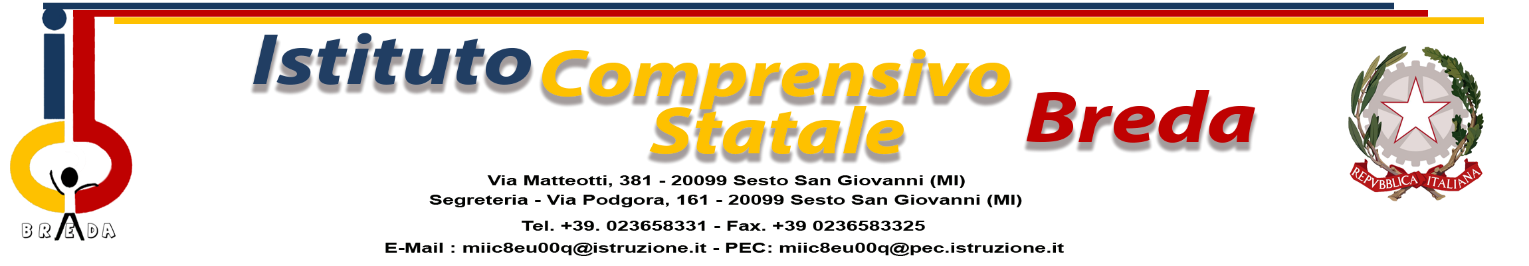 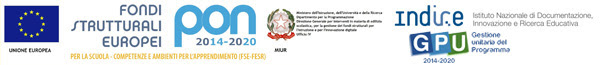 Circolare n. 17Ai Genitori  della scuola Primaria GalliAl Personale Docente della scuola Primaria GalliAl Personale ATA della scuola Primaria Gallip.c. al DSGAoggetto: Regolamentazione ingressi-uscite classi della scuola PRIMARIA GALLIA partire da Lunedi 10 ottobre si osserverà il seguente schema di entrate- uscite:L’Amministrazione si riserva di modificare il piano, qualora si creassero situazioni di rischio all’interno del cortile Breda, pertanto, si raccomanda l’Utenza di non recarsi in spazi non strettamente legati all’uscita delle classi quarte.Alle  ore 8,25 sarà possibile l’ingresso degli allievi. Alle ore  8,30 inizieranno le lezioni.I cancelli saranno chiusi alle ore 8,40.Si rammenta che gli ingressi alla scuola Primaria sono consentiti SOLO in queste ore, onde evitare interruzione delle lezioni:ore 8.30 - 10.30 - 12.30 - 14.30 (salvo terapie, visite mediche o altre certificazioni).Gli ingressi posticipati o le uscite anticipate vanno debitamente giustificate e la firma dell’adulto apposta sul registro all’ingresso.Certa della collaborazione di Tutti, si porgono cordiali salutiIL DIRIGENTE SCOLASTICOProf. Annunziata CozzolinoFirma apposta ai sensi dell’art.3 comma 2 D.Lvo N. 39/93INGRESSO - USCITACLASSICLASSIINDICAZIONIVia DA VINCI (ANGOLO VIALE MATTEOTTI)classi SECONDE (porte laterali)classi TERZE(porta centrale)via DA VINCI  (cancello BREDA)classi QUARTEI genitori ALL'ENTRATA accompagneranno gli allievi fino al cancello. All'uscita, i genitori entreranno nel cortile BREDA, fermandosi ordinatamente entro la segnaletica orizzontale verde, in attesa delle classi che usciranno in ordine alfabetico di sezioneVia PODGORA 161classi QUINTE I genitori ALL'ENTRATA accompagneranno gli allievi (se necessario) fino alle scale.All'uscita NON entreranno nel cortile, fermandosi ordinatamente oltre il cancello.Non è consentito ingresso dei genitori negli atri e nei corridoi della scuola, a maggior tutela degli allievi tutti. ingresso ore 8,25 uscita ore 16,25classi PRIMEI genitori ALL'ENTRATA accompagneranno gli allievi (se necessario) fino alle scale.All'uscita NON entreranno nel cortile, fermandosi ordinatamente oltre il cancello.Non è consentito ingresso dei genitori negli atri e nei corridoi della scuola, a maggior tutela degli allievi tutti. ingresso ore 8,30 uscita ore 16,30